Please note the appendices to the agenda are included in the Committee Pack and are available on the website.All Members of Saxmundham Town Council are summoned to attend a meeting of the Town Council on Monday 8 November 2021 at 7.00 pm at the Market Hall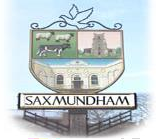 The public are welcome to attend. AGENDAOpen Forum: Members of the public are invited to give their views on issues on this agenda or raise issues for future consideration at the discretion of the Chairman. All Members of Saxmundham Town Council are summoned to attend a meeting of the Town Council on Monday 8 November 2021 at 7.00 pm at the Market HallThe public are welcome to attend. AGENDAOpen Forum: Members of the public are invited to give their views on issues on this agenda or raise issues for future consideration at the discretion of the Chairman. All Members of Saxmundham Town Council are summoned to attend a meeting of the Town Council on Monday 8 November 2021 at 7.00 pm at the Market HallThe public are welcome to attend. AGENDAOpen Forum: Members of the public are invited to give their views on issues on this agenda or raise issues for future consideration at the discretion of the Chairman. 1 86/21TCApologies and Approvals of Absence - To receive apologies for absence.Apologies and Approvals of Absence - To receive apologies for absence.287/21TCMembers Declarations of Interests and Consideration of Requests for Dispensations - Councillors to declare any Pecuniary or Non-Pecuniary Interests and consideration of any requests for dispensation. Members Declarations of Interests and Consideration of Requests for Dispensations - Councillors to declare any Pecuniary or Non-Pecuniary Interests and consideration of any requests for dispensation. 388/21TCMinutes of the Previous Meeting-To resolve that the draft minutes of the Saxmundham Town Council meeting held on the 11 October 2021 are a true and correct record. (Appendix 1)Minutes of the Previous Meeting-To resolve that the draft minutes of the Saxmundham Town Council meeting held on the 11 October 2021 are a true and correct record. (Appendix 1)489/21TCCounty Councillor Report - To receive a report from County Councillor R. Smith MVO.County Councillor Report - To receive a report from County Councillor R. Smith MVO.590/21TCDistrict Councillor Report – To receive a report from District Councillor John Fisher.District Councillor Report – To receive a report from District Councillor John Fisher.691/21TCChair’s Report – To receive a report from Councillor Jeremy Smith.Chair’s Report – To receive a report from Councillor Jeremy Smith.792/21TCMinutes of the Previous Committee Meetings:To receive and note the draft minutes of the Resources Committee held on the 25 October 2021 (Appendix 2).To receive and note the draft minutes of the Amenities Committee held on the 25 October 2021 (Appendix 3).To receive and note the draft minutes of the Planning Control Committee held on the 15, 29 October 2021 (Appendix 4).Minutes of the Previous Committee Meetings:To receive and note the draft minutes of the Resources Committee held on the 25 October 2021 (Appendix 2).To receive and note the draft minutes of the Amenities Committee held on the 25 October 2021 (Appendix 3).To receive and note the draft minutes of the Planning Control Committee held on the 15, 29 October 2021 (Appendix 4).893/21TC   Financial Matters To note and ratify the payments and receipts up to the 30 September 2021. (Appendix 5)To consider recommendation to transfer £50000 from the Barclays Current Account into the Cambridge Building Society Account To note and approve the outcome of the external audit. (Appendix 7)   Financial Matters To note and ratify the payments and receipts up to the 30 September 2021. (Appendix 5)To consider recommendation to transfer £50000 from the Barclays Current Account into the Cambridge Building Society Account To note and approve the outcome of the external audit. (Appendix 7)1094/21TC   Budget To receive a 6-month report on the budget position of the Town Council up to the 30 September 2021 (Appendix 8).To consider and the draft 2022 – 2023 budget and precept and provide guidance to the Resources Committee on the next steps (Appendix 9).   Budget To receive a 6-month report on the budget position of the Town Council up to the 30 September 2021 (Appendix 8).To consider and the draft 2022 – 2023 budget and precept and provide guidance to the Resources Committee on the next steps (Appendix 9).1095/21TCTo consider recommendation from the Amenities Committee on the development of the Memorial Field To receive feedback from the Memorial Field Survey and consultation with other groups in the community.To consider development recommendation for the Memorial Field suggested by the Amenities Committee.To consider recommendation from the Amenities Committee on the development of the Memorial Field To receive feedback from the Memorial Field Survey and consultation with other groups in the community.To consider development recommendation for the Memorial Field suggested by the Amenities Committee.1196/21TCGannon Rooms To receive feedback from the Gannon Rooms Survey and consultation.To consider report on the Town Council becoming the sole Trustee of the Gannon rooms.Gannon Rooms To receive feedback from the Gannon Rooms Survey and consultation.To consider report on the Town Council becoming the sole Trustee of the Gannon rooms.1297/21TCNeighbourhood Plan - To receive an oral progress report on the Draft Neighbourhood Plan consultation process. Neighbourhood Plan - To receive an oral progress report on the Draft Neighbourhood Plan consultation process. 1398/21TCCorrespondence - To note correspondence received since the last meeting. (Appendix 12)Correspondence - To note correspondence received since the last meeting. (Appendix 12)1499/21TCReports from Councillor representatives on other organisations.Reports from Councillor representatives on other organisations.Citizens Advice Bureau                   Community Partnership East Suffolk Travel Advice (ESTA)          Footpath warden Tree warden	IP17 Good Neighbour Scheme Patient Participation Group	SALCSizewell A & B & C	 Citizens Advice Bureau                   Community Partnership East Suffolk Travel Advice (ESTA)          Footpath warden Tree warden	IP17 Good Neighbour Scheme Patient Participation Group	SALCSizewell A & B & C	 Cllr. J. Sandbach Cllr. D Eastman, Cllr. J Fisher Cllr. J Fisher Cllr. J Fisher, Cllr R Hedley Lewis Cllr. D EastmanCllr. J. Sandbach, Cllr. N. HileyCllr D Eastman, Cllr J Fisher, Cllr J SmithCllr. N. Hiley, Cllr. J. Sandbach 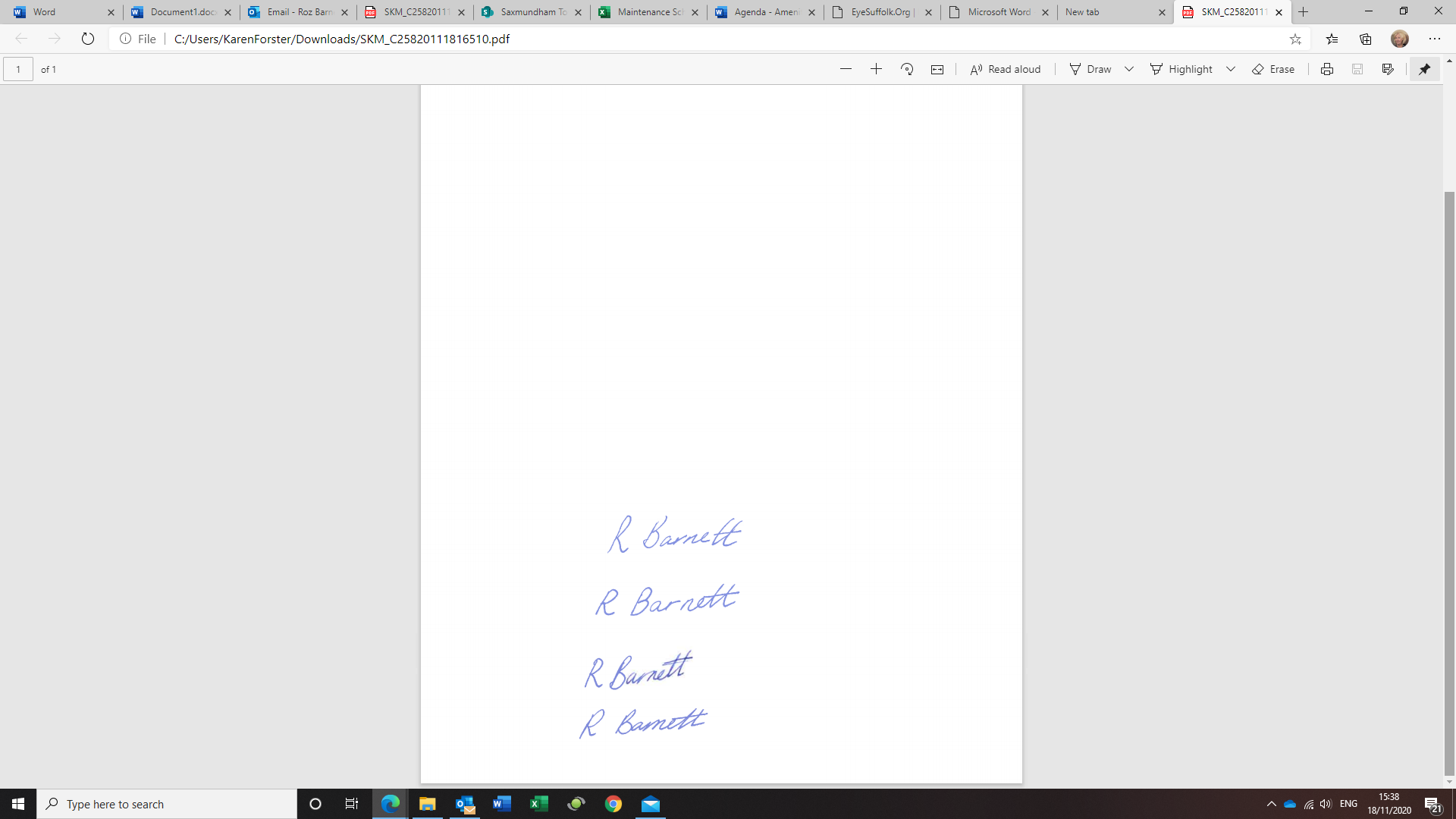 Roz Barnett, Clerk to Saxmundham Town Council,  Friday, 05 November 2021Roz Barnett, Clerk to Saxmundham Town Council,  Friday, 05 November 2021Roz Barnett, Clerk to Saxmundham Town Council,  Friday, 05 November 2021